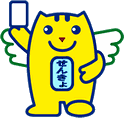 　　　　応募締切 令和４年９月９日明るい選挙を呼びかけることを内容に、自由に表現してください。明るい選挙を呼びかけることを内容に、自由に表現してください。明るい選挙を呼びかけることを内容に、自由に表現してください。明るい選挙を呼びかけることを内容に、自由に表現してください。小学校・中学校・高等学校・特別支援学校の児童・生徒小学校・中学校・高等学校・特別支援学校の児童・生徒小学校・中学校・高等学校・特別支援学校の児童・生徒小学校・中学校・高等学校・特別支援学校の児童・生徒５月９日（月）から９月９日（金）まで５月９日（月）から９月９日（金）まで５月９日（月）から９月９日（金）まで５月９日（月）から９月９日（金）まであなたのお住まいの市区町村又は通学している学校のある市区町村の選挙管理委員会※提出時には必ず作品のウラ右下に都道府県名、学校名、学年、氏名（ふりがな）を書いてください。あなたのお住まいの市区町村又は通学している学校のある市区町村の選挙管理委員会※提出時には必ず作品のウラ右下に都道府県名、学校名、学年、氏名（ふりがな）を書いてください。あなたのお住まいの市区町村又は通学している学校のある市区町村の選挙管理委員会※提出時には必ず作品のウラ右下に都道府県名、学校名、学年、氏名（ふりがな）を書いてください。あなたのお住まいの市区町村又は通学している学校のある市区町村の選挙管理委員会※提出時には必ず作品のウラ右下に都道府県名、学校名、学年、氏名（ふりがな）を書いてください。描画材料・色彩は自由。（紙や布など、絵の具材料だけに限りません。）大きさは５４２ｍｍ×３８２ｍｍ（四ツ切）、３８２ｍｍ×２７１ｍｍ（八ツ切）もしくはそれに準じる大きさ。描画材料・色彩は自由。（紙や布など、絵の具材料だけに限りません。）大きさは５４２ｍｍ×３８２ｍｍ（四ツ切）、３８２ｍｍ×２７１ｍｍ（八ツ切）もしくはそれに準じる大きさ。市町村選挙管理委員会が第１次審査を行います。第１次審査で選出された作品について、府選挙管理委員会が第２次審査を行います。第２次審査における入選作品を選出し、第３次審査（中央審査）に出品します。市町村選挙管理委員会が第１次審査を行います。第１次審査で選出された作品について、府選挙管理委員会が第２次審査を行います。第２次審査における入選作品を選出し、第３次審査（中央審査）に出品します。第２次審査における入選作品の応募者には、賞状を贈ります。なお、入選作品は各府民センタービル等で開催するポスター展での展示やホームページへの掲載など、明るい選挙の推進に役立てます。第２次審査における入選作品の応募者には、賞状を贈ります。なお、入選作品は各府民センタービル等で開催するポスター展での展示やホームページへの掲載など、明るい選挙の推進に役立てます。第２次審査における入選作品の応募者には、賞状を贈ります。なお、入選作品は各府民センタービル等で開催するポスター展での展示やホームページへの掲載など、明るい選挙の推進に役立てます。第２次審査における入選作品の応募者には、賞状を贈ります。なお、入選作品は各府民センタービル等で開催するポスター展での展示やホームページへの掲載など、明るい選挙の推進に役立てます。第２次審査における入選作品の応募者には、賞状を贈ります。なお、入選作品は各府民センタービル等で開催するポスター展での展示やホームページへの掲載など、明るい選挙の推進に役立てます。第２次審査における入選作品の応募者には、賞状を贈ります。なお、入選作品は各府民センタービル等で開催するポスター展での展示やホームページへの掲載など、明るい選挙の推進に役立てます。第２次審査における入選作品の応募者には、賞状を贈ります。なお、入選作品は各府民センタービル等で開催するポスター展での展示やホームページへの掲載など、明るい選挙の推進に役立てます。第２次審査における入選作品の応募者には、賞状を贈ります。なお、入選作品は各府民センタービル等で開催するポスター展での展示やホームページへの掲載など、明るい選挙の推進に役立てます。第２次審査の結果は１０月上旬に、第３次審査の結果は１１月初旬に発表します。第２次審査の結果は１０月上旬に、第３次審査の結果は１１月初旬に発表します。主催：大阪府選挙管理委員会、市区町村選挙管理委員会、　　　公益財団法人明るい選挙推進協会、都道府県選挙管理委員会連合会後援：大阪府教育委員会